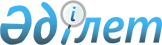 О внесении изменений в решение маслихата Есильского района Северо-Казахстанской области от 8 января 2021 года № 58/392 "Об утверждении бюджета Заградовского сельского округа Есильского района Северо-Казахстанской области на 2021-2023 годы"Решение маслихата Есильского района Северо-Казахстанской области от 10 сентября 2021 года № 10/95
      Маслихат Есильского района Северо-Казахстанской области РЕШИЛ:
      1. Внести в решение маслихата Есильского района Северо-Казахстанской области "Об утверждении бюджета Заградовского сельского округа Есильского района Северо-Казахстанской области на 2021-2023 годы" от 8 января 2021 года № 58/392 (зарегистрировано в Реестре государственной регистрации нормативных правовых актов под № 7007) следующие изменения:
      пункт 1 изложить в новой редакции:
      "1. Утвердить бюджет Заградовского сельского округа Есильского района Северо-Казахстанской области на 2021-2023 годы согласно приложениям 1, 2, 3 соответственно, в том числе на 2021 год в следующих объемах:
      1) доходы – 43 539 тысяч тенге:
      налоговые поступления – 4 038 тысяч тенге;
      неналоговые поступления - 0 тысяч тенге;
      поступления от продажи основного капитала - 0 тысяч тенге;
      поступления трансфертов – 39 501 тысяч тенге;
      2) затраты – 44 329,5тысяч тенге;
      3) чистое бюджетное кредитование - 0 тысяч тенге:
      бюджетные кредиты - 0 тысяч тенге;
      погашение бюджетных кредитов - 0 тысяч тенге;
      4) сальдо по операциям с финансовыми активами - 0 тысяч тенге:
      приобретение финансовых активов - 0 тысяч тенге;
      поступления от продажи финансовых активов государства - 0 тысяч тенге;
      5) дефицит (профицит) бюджета - - 790,5 тысяч тенге;
      6) финансирование дефицита (использование профицита) бюджета - 790,5 тысяч тенге:
      поступление займов - 0 тысяч тенге;
      погашение займов - 0 тысяч тенге;
      используемые остатки бюджетных средств - 790,5 тысяч тенге.";
      пункт 4 изложить в новой редакции:
      "4. Предусмотреть в бюджете Заградовского сельского округа на 2021 год объемы целевых текущих трансфертов, выделенных из областного бюджета, в том числе:
      на текущий ремонт уличного освещения села Заградовка;
      на приобретение системы очистки воды с монтажом в селе Заградовка;
      на повышение заработной платы государственных служащих местных исполнительных органов.
      Распределение указанных целевых трансфертов из областного бюджета определяется решением акима Заградовского сельского округа Есильского района Северо-Казахстанской области "О реализации решения маслихата Есильского района Северо-Казахстанской области "Об утверждении бюджета Заградовского сельского округа Есильского района Северо-Казахстанской области на 2021-2023 годы.";
      приложение 1 к указанному решению изложить в новой редакции согласно приложению к настоящему решению.
      2. Настоящее решение вводится в действие с 1 января 2021 года. Бюджет Заградовского сельского округа Есильского района Северо-Казахстанской области на 2021 год
					© 2012. РГП на ПХВ «Институт законодательства и правовой информации Республики Казахстан» Министерства юстиции Республики Казахстан
				
      Секретарь маслихата
Есильского района
Северо-Казахстанской области 

А. Бектасова
Приложениек решению маслихатаЕсильского районаСеверо-Казахстанской областиот 10 сентября 2021 года№ 10/95Приложение 1к решению маслихатаЕсильского районаСеверо-Казахстанской областиот 8 января 2021 года№ 58/392
Категория
Класс
подкласс
Наименование
Сумма (тысяч тенге)
1) Доходы
43 539
1
Налоговые поступления
4 038
04
Налоги на собственность
4 038
1
Налоги на имущество
18
3
Земельный налог
470
4
Налог на транспортные средства
3 550
4
Поступления трансфертов
39 501
02
Трансферты из вышестоящих органов государственного управления
39 501
3
Трансферты из районного (города областного значения) бюджета
39 501
Функциональная группа
Администратор бюджетных программ
Программа
Наименование
Сумма (тысяч тенге)
2) Затраты
44 329,5
01
Государственные услуги общего характера
21 079
124
Аппарат акима города районного значения, села, поселка, сельского округа
21 079
001
Услуги по обеспечению деятельности акима города районного значения, села, поселка, сельского округа
20 829
053
Управление коммунальным имуществом города районного значения, села, поселка, сельского округа
250
07
Жилищно-коммунальное хозяйство
20 960
124
Аппарат акима города районного значения, села, поселка, сельского округа
20 960
008
Освещение улиц в населенных пунктах
5 960
009
Обеспечение санитарии населенных пунктов
2 000
014
Организация водоснабжения населенных пунктов
13 000
12
Транспорт и коммуникации
1 500
124
Аппарат акима города районного значения, села, поселка, сельского округа
1 500
013
Обеспечение функционирования автомобильных дорог в городах районного значения, селах, поселках, сельских округах
1 500
15
Трансферты
790,5
124
Аппарат акима города районного значения, села, поселка, сельского округа
0
048
Возврат неиспользованных (недоиспользованных) целевых трансфертов
0,4
051
Целевые текущие трансферты из нижестоящего бюджета на компенсацию потерь вышестоящего бюджета в связи с изменением законодательства
790,1
3) Чистое бюджетное кредитование
0
Бюджетные кредиты
0
Погашение бюджетных кредитов
0
4) Сальдо по операциям с финансовыми активами
0
Приобретение финансовых активов
0
Поступления от продажи финансовых активов государства
0
5) Дефицит (профицит) бюджета
-790,5
6) Финансирование дефицита (использование профицита бюджета)
790,5
7
Поступления займов
0
16
Погашение займов
0
Категория
Класс
подкласс
Наименование
Сумма (тысяч тенге)
8
Используемые остатки бюджетных средств
790,5
01
Остатки бюджетных средств
790,5
1
Свободные остатки бюджетных средств
790,5